AVALIAÇÃO VETORES ( USE SUA CURIOSIDADE E EXPLORE)HABILIDADE: Reconhecer as características de um vetor.OBJETIVO: Reconhecer os vetores e saber realizar operações pelos métodos, poligonal e paralelogramo.ORIENTAÇÕESAcesse https://phet.colorado.edu/pt_BR/simulation/vector-addition VÁ EM   EM EXPLORAR 2 D OU LAB DEIXE MARCADO SOMA E VALORES. FAÇA A SOMA ( ESCOLHA OS VETORES QUE VOCÊ QUISER) PELO MÉTODO POLIGONAL E DEPOIS PELO PARALELOGRAMO.( FAÇA NO PHET E DEPOIS TRANSCREVA PARA A MALHA ABAIXO, VOCÊ PODE FAZER QUANTAS VEZES QUISER, DAS MANEIRAS QUE QUISER, MAS TRANSCREVA APENAS UM  DE CADA MÉTODO PARA MALHA) . FAÇA OS VETORES COM CORES DIFERENTES.ESCREVA AS CARACTERÍTICAS DE CADA VETOR QUE VOCÊ UTILIZOU, INCLUSIVE O VETOR SOMA ( INTENSIDADE, DIREÇÃO E SENTIDO)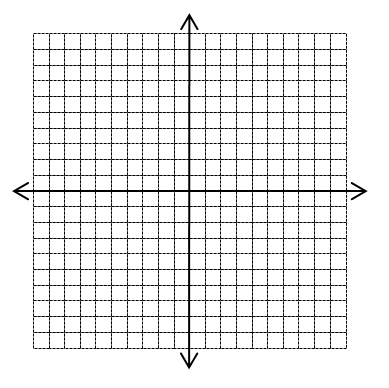 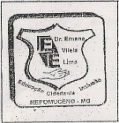 ESCOLA ESTADUAL DR. ERNANE VILELA LIMA“A dúvida é o princípio da sabedoria- Aristoteles”ESCOLA ESTADUAL DR. ERNANE VILELA LIMA“A dúvida é o princípio da sabedoria- Aristoteles”ESCOLA ESTADUAL DR. ERNANE VILELA LIMA“A dúvida é o princípio da sabedoria- Aristoteles”ESCOLA ESTADUAL DR. ERNANE VILELA LIMA“A dúvida é o princípio da sabedoria- Aristoteles”ESCOLA ESTADUAL DR. ERNANE VILELA LIMA“A dúvida é o princípio da sabedoria- Aristoteles”ESCOLA ESTADUAL DR. ERNANE VILELA LIMA“A dúvida é o princípio da sabedoria- Aristoteles”Avaliação de Física – 1º Bimestre Data:__/__/___Valor: Média:Média:Nota:Professora: Juciane Aparecida Martins                                               Professora: Juciane Aparecida Martins                                               Professora: Juciane Aparecida Martins                                               Professora: Juciane Aparecida Martins                                               Professora: Juciane Aparecida Martins                                               Professora: Juciane Aparecida Martins                                               Aluno(a): ____________________________________________________________________________________________________________________________________________________________________________________________________________________________________________Aluno(a): ____________________________________________________________________________________________________________________________________________________________________________________________________________________________________________Aluno(a): ____________________________________________________________________________________________________________________________________________________________________________________________________________________________________________Aluno(a): ____________________________________________________________________________________________________________________________________________________________________________________________________________________________________________Série: 